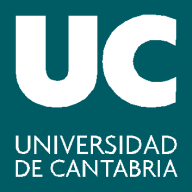 IMPRESO DE RENUNCIAALUMNOS DE INTERCAMBIO   -   CURSO 2021-2022/2022-2023ESTUDIOS DE DOCTORADOD./Dña.:DNI: Programa de Doctorado:Por la presente, RENUNCIO a todos los efectos, a la plaza de intercambio que me ha sido asignada y como consecuencia a la participación en dicho programa.(indicar código universidad asignada): ………………………………………………………………………………………………....... para cursar estudios como alumno de intercambio durante el curso académico 2021-2022/2022-2023.Santander,  a .............. de .................................................. de 2022.Fdo. .............................................................Enviar a relint@unican.es